(별지1)     미래를 빛낼 차세대리더상 후보등록 신청서(별지2) 미래를 빛낼 차세대리더상 후보등록 공적조서※ 필요할 경우 별지 추가 작성 요함.(별지3) 미래를 빛낼 차세대리더상(NEW LEADER AWARDS) 제정 취지
포스트 코로나 시대를 맞이하여 세계 각 국가들은 AI(인공지능), IoT(사물인터넷), 로봇, 드론, 자율주행차 등 산업 전 분야에 걸쳐 R&D(연구개발)에 대규모 자본을 투입하는 등 생존을 위한 치열한 경쟁을 펼치고 있습니다.
이와 같은 무한경쟁시대에서는 산업간의 융합으로 새로운 시장이 형성되면서 수많은 기회가 만들어 집니다. 수많은 기회가 열려있는 포스트 코로나 시대, 미래를 이끌어 갈 2030청년세대들은 어떠한 준비와 노력을 해야 할까요?
그것은 바로 새로운 가치를 창출할 수 있도록 남과 다른 생각을 해야 하고 남과 다른 방법을 강구해야 합니다. 이에 극한상황에서도 좌절하지 않고 자신의 길을 개척할 수 있도록 2030 청년세대들은 자신감과 도전의식이 필요합니다.
미래를 빛낼 차세대리더상(NEW LEADER AWARDS) 제정 목적
‘미래를 빛낼 차세대리더상’은 끊임없는 혁신을 통해 지속 가능한 미래 가치를 창출하는데 이바지한 2030 청년세대들을 발굴하여 이들의 노고를 격려하고 이를 널리 알려 사회의 구조적 모순에서 일어나는 불공정한 관행 등으로 좌절하고 방황하는 2030청년세대들에게 용기와 희망을 선사하는데 있습니다.시상부문 (총 10개 부문)◦ SCIENCE부문 ◦ IT부문   ﻿◦ HEALTH부문 ◦ FUSION부문◦ POLITICS･LAW부문  ◦ EDUCATION부문   ﻿◦ ECONMOY부문 ◦ ENVIRONMENT부문 ◦ HUMAN RIGHTS부문 ◦ CULTURE부문(별지4) ‘공공기관•대기업 학폭추방’ 조사 협력 가산점 부여‘WFPL 공공기관·기업 학폭추방 ESG 평가’ 대상자인 ‘공공기관 및 중견기업을 포함한 대기업’의 학교폭력 예방 및 추방을 위한 활동 등 조사에 협력한 후보자는 가산점이 부여된다. '학교폭력 예방 및 추방을 위한 학폭추방 ESG 평가' 대상자인 '공공기관 및 중견기업을 포함한 대기업'은 다음과 같다.
 △삼성전자 △LG전자 △LG그룹 △SK텔레콤 △포스코 △KT △네이버 △카카오 △SK하이닉스 △현대자동차 △기아자동차 △대한항공 △GS리테일 △한국중부발전 △LG유플러스 △삼성SDS △DGB대구은행 △애큐온캐피탈 △JB전북은행 △롯데지주 △인천국제공항공사 △NH투자증권 △하나캐피탈 △KB캐피탈 △삼성카드 △롯데렌탈 △롯데글로벌로지스 △GS칼텍스 △NH투자증권 △삼성카드 △한일홀딩스 △한국자산관리공사(캠코) △KB국민카드 △NH농협은행 △롯데카드 △신한캐피탈 △현대카드 △현대캐피탈 △롯데손해보험 △애큐온캐피탈 △한화생명 △IBK기업은행 △우리카드 △우리은행 △KEB하나은행 △KB국민카드 △BNK부산은행 △한미약품 △JW중외제약 △대웅제약 △삼성바이오로직스 △셀트리온 △동아제약 △일동제약 △일양약품 △동화약품 △삼진제약 △광동제약 △종근당 △현대약품 △지오영그룹 △유한양행 △마크로젠 △GS건설 △삼성물산 △한국토지주택공사(LH) △MDM그룹 △SK건설 △한국자산신탁 △포스코건설 △HF 한국주택금융공사 △퍼시스 △일룸 △한국타이어 △CJ ENM △부강테크 △한샘 △현대리바트 △만도 △BAT코리아 △한국전력공사 △한화에너지 △엔씨소프트 △SK C&C △오비맥주 △현대백화점 △롯데쇼핑 △신세계백화점 △매일유업 △안랩 △남양유업 △한국수자원공사 △효성 △한국동서발전 △한진 △LG화학 △한국수력원자력 △코스맥스 △GS홈쇼핑 △아모레퍼시픽 △현대오일뱅크 △삼성증권 △한국중부발전 △삼양식품 △SK이노베이션 △BAT코리아 △롯데쇼핑 △LG하우시스 △현대제철 △한국남동발전 △한국전력공사 △한국지역난방공사 △CJ대한통운 △풀무원 △이마트 △롯데백화점 △삼성화재 △LS △CJ제일제당 △SK종합화학 △롯데케미칼 △한솥 △삼표시멘트 △금호석유화학 △SK렌터카 △한국철도공사 △우아한형제들 △한세엠케이 △CJ올리브영 △기타 공공기관 및 기업 등.(별지5) 공기업평가위(SEC) (WFPL 공공기관•기업 학폭추방 ESG 평가위원회)공기업평가위(SEC) (WFPL 공공기관•기업 학폭추방 ESG 평가위원회)가 하는 일은각종 대책에도 효과적으로 대응하지 못하고 있는 학교폭력 문제를 공공기관 및 기업의 참여를 통해 해결해 감으로써 학교 정상화는 물론 교권을 회복시키고, 미래세대인 학생이 학교에서 자신의 꿈과 희망을 마음껏 펼쳐 건강한 시민으로 성장할 수 있도록 돕는 데 있다. 또한 이를 통해 지역 발전과 국가 발전을 위한 법과 제도적 장치 마련은 물론 미래세대를 위한 올바른 환경 구축에 기여하는 데 있다.공기업평가위(SEC)는 이를 위해  공공기관 및 중견기업을 포함한 대기업 등에 대한 학교폭력 예방 및 추방활동을 조사하고 ‘WF학폭추방인권지수(WFSVESGI)’에 의거한 ‘공공기관·기업 학폭추방 ESG 평가’ 결과를 매년 공개한다.(별지6) ※ 필요할 경우 별지 추가 작성 요함.(별지 7) 추 천 인 ❋ 상기 추천인 모두는 세계청년리더총연맹(부설 기관: 세계언론협회, 세계연맹기자단, 국제청소년연구원, 국제정책연구원, WFPL NGO모니터단, 통일정책연구원 등 포함)회원 가입에 동의 함. 또한 학교폭력추방 1000만인 서명운동에 동참함.(별지8) 개인정보활용 동의서세계청년리더총연맹 부설 기관 회원가입, 홈페이지 수상내용 등록학교폭력추방 1000만인 서명운동 동참 등에 대한 동의상기와 같이 세계청년리더총연맹 홈페이지에 개인정보를 수집․수록하여 수상자 안내 및 홍보, 세계청년리더총연맹 부설 기관 회원가입, 홈페이지 수상내용 등록 학교폭력추방 1000만인 서명운동 동참 등에 대한 동의서 등의 목적으로 활용되며 또한 세계청년리더총연맹 홈페이지의 개인정보 동의서를 재 확인합니다.상 명상 명상명: 미래를 빛낼 차세대리더상 (NEW LEADER AWARDS)부문: SCIENCE(  ) IT(  ) HEALTH(  ) FUSION(  ) POLITICS･LAW(  ) EDUCATION(  ) ECONOMY(  ) ENVIRONMENT(  ) HUMAN RIGHTS(  ) CULTURE(  )상명: 미래를 빛낼 차세대리더상 (NEW LEADER AWARDS)부문: SCIENCE(  ) IT(  ) HEALTH(  ) FUSION(  ) POLITICS･LAW(  ) EDUCATION(  ) ECONOMY(  ) ENVIRONMENT(  ) HUMAN RIGHTS(  ) CULTURE(  )상명: 미래를 빛낼 차세대리더상 (NEW LEADER AWARDS)부문: SCIENCE(  ) IT(  ) HEALTH(  ) FUSION(  ) POLITICS･LAW(  ) EDUCATION(  ) ECONOMY(  ) ENVIRONMENT(  ) HUMAN RIGHTS(  ) CULTURE(  )상명: 미래를 빛낼 차세대리더상 (NEW LEADER AWARDS)부문: SCIENCE(  ) IT(  ) HEALTH(  ) FUSION(  ) POLITICS･LAW(  ) EDUCATION(  ) ECONOMY(  ) ENVIRONMENT(  ) HUMAN RIGHTS(  ) CULTURE(  )상명: 미래를 빛낼 차세대리더상 (NEW LEADER AWARDS)부문: SCIENCE(  ) IT(  ) HEALTH(  ) FUSION(  ) POLITICS･LAW(  ) EDUCATION(  ) ECONOMY(  ) ENVIRONMENT(  ) HUMAN RIGHTS(  ) CULTURE(  )상명: 미래를 빛낼 차세대리더상 (NEW LEADER AWARDS)부문: SCIENCE(  ) IT(  ) HEALTH(  ) FUSION(  ) POLITICS･LAW(  ) EDUCATION(  ) ECONOMY(  ) ENVIRONMENT(  ) HUMAN RIGHTS(  ) CULTURE(  )상명: 미래를 빛낼 차세대리더상 (NEW LEADER AWARDS)부문: SCIENCE(  ) IT(  ) HEALTH(  ) FUSION(  ) POLITICS･LAW(  ) EDUCATION(  ) ECONOMY(  ) ENVIRONMENT(  ) HUMAN RIGHTS(  ) CULTURE(  )상명: 미래를 빛낼 차세대리더상 (NEW LEADER AWARDS)부문: SCIENCE(  ) IT(  ) HEALTH(  ) FUSION(  ) POLITICS･LAW(  ) EDUCATION(  ) ECONOMY(  ) ENVIRONMENT(  ) HUMAN RIGHTS(  ) CULTURE(  )상명: 미래를 빛낼 차세대리더상 (NEW LEADER AWARDS)부문: SCIENCE(  ) IT(  ) HEALTH(  ) FUSION(  ) POLITICS･LAW(  ) EDUCATION(  ) ECONOMY(  ) ENVIRONMENT(  ) HUMAN RIGHTS(  ) CULTURE(  )성 명성 명한글/한자한글/한자한글/한자사 진성 명성 명영문영문영문사 진연락처연락처직장/Mobile직장/Mobile직장/Mobile사 진주민등록번호(앞자리)주민등록번호(앞자리)주민등록번호(앞자리)주민등록번호(앞자리)주민등록번호(앞자리)사 진소속한글한글사 진소속영문영문사 진직책한글한글사 진직책영문영문e-maile-mail주소주소주소최종학력최종학력최종학력주요경력(2개)주요경력(2개)주요경력(2개)추가연락처추가연락처추가연락처성명소속추가연락처추가연락처추가연락처Mobile직책위와 같이 세계청년리더총연맹(WFPL, WORLD FEDERAL OF POWER LEADERS) 부설 미래를 빛낼 차세대리더상 조직위원회 및 사단법인 세계언론협회(WPA,WORLD PRESS ASSOCIATION)가 공동 시행하는 ‘미래를 빛낼 차세대리더상(NEWLEADER AWARDS) 운영규정’에 의한 ‘미래를 빛낼 차세대리더상’ 후보등록을 신청하며, 공적조서를 포함한 자료 등은 아래 이메일로 송부합니다.미래를 빛낼 차세대리더상조직위원회 메일: awards@wfple.org, webmaster@wfple.org위와 같이 세계청년리더총연맹(WFPL, WORLD FEDERAL OF POWER LEADERS) 부설 미래를 빛낼 차세대리더상 조직위원회 및 사단법인 세계언론협회(WPA,WORLD PRESS ASSOCIATION)가 공동 시행하는 ‘미래를 빛낼 차세대리더상(NEWLEADER AWARDS) 운영규정’에 의한 ‘미래를 빛낼 차세대리더상’ 후보등록을 신청하며, 공적조서를 포함한 자료 등은 아래 이메일로 송부합니다.미래를 빛낼 차세대리더상조직위원회 메일: awards@wfple.org, webmaster@wfple.org위와 같이 세계청년리더총연맹(WFPL, WORLD FEDERAL OF POWER LEADERS) 부설 미래를 빛낼 차세대리더상 조직위원회 및 사단법인 세계언론협회(WPA,WORLD PRESS ASSOCIATION)가 공동 시행하는 ‘미래를 빛낼 차세대리더상(NEWLEADER AWARDS) 운영규정’에 의한 ‘미래를 빛낼 차세대리더상’ 후보등록을 신청하며, 공적조서를 포함한 자료 등은 아래 이메일로 송부합니다.미래를 빛낼 차세대리더상조직위원회 메일: awards@wfple.org, webmaster@wfple.org위와 같이 세계청년리더총연맹(WFPL, WORLD FEDERAL OF POWER LEADERS) 부설 미래를 빛낼 차세대리더상 조직위원회 및 사단법인 세계언론협회(WPA,WORLD PRESS ASSOCIATION)가 공동 시행하는 ‘미래를 빛낼 차세대리더상(NEWLEADER AWARDS) 운영규정’에 의한 ‘미래를 빛낼 차세대리더상’ 후보등록을 신청하며, 공적조서를 포함한 자료 등은 아래 이메일로 송부합니다.미래를 빛낼 차세대리더상조직위원회 메일: awards@wfple.org, webmaster@wfple.org위와 같이 세계청년리더총연맹(WFPL, WORLD FEDERAL OF POWER LEADERS) 부설 미래를 빛낼 차세대리더상 조직위원회 및 사단법인 세계언론협회(WPA,WORLD PRESS ASSOCIATION)가 공동 시행하는 ‘미래를 빛낼 차세대리더상(NEWLEADER AWARDS) 운영규정’에 의한 ‘미래를 빛낼 차세대리더상’ 후보등록을 신청하며, 공적조서를 포함한 자료 등은 아래 이메일로 송부합니다.미래를 빛낼 차세대리더상조직위원회 메일: awards@wfple.org, webmaster@wfple.org위와 같이 세계청년리더총연맹(WFPL, WORLD FEDERAL OF POWER LEADERS) 부설 미래를 빛낼 차세대리더상 조직위원회 및 사단법인 세계언론협회(WPA,WORLD PRESS ASSOCIATION)가 공동 시행하는 ‘미래를 빛낼 차세대리더상(NEWLEADER AWARDS) 운영규정’에 의한 ‘미래를 빛낼 차세대리더상’ 후보등록을 신청하며, 공적조서를 포함한 자료 등은 아래 이메일로 송부합니다.미래를 빛낼 차세대리더상조직위원회 메일: awards@wfple.org, webmaster@wfple.org위와 같이 세계청년리더총연맹(WFPL, WORLD FEDERAL OF POWER LEADERS) 부설 미래를 빛낼 차세대리더상 조직위원회 및 사단법인 세계언론협회(WPA,WORLD PRESS ASSOCIATION)가 공동 시행하는 ‘미래를 빛낼 차세대리더상(NEWLEADER AWARDS) 운영규정’에 의한 ‘미래를 빛낼 차세대리더상’ 후보등록을 신청하며, 공적조서를 포함한 자료 등은 아래 이메일로 송부합니다.미래를 빛낼 차세대리더상조직위원회 메일: awards@wfple.org, webmaster@wfple.org위와 같이 세계청년리더총연맹(WFPL, WORLD FEDERAL OF POWER LEADERS) 부설 미래를 빛낼 차세대리더상 조직위원회 및 사단법인 세계언론협회(WPA,WORLD PRESS ASSOCIATION)가 공동 시행하는 ‘미래를 빛낼 차세대리더상(NEWLEADER AWARDS) 운영규정’에 의한 ‘미래를 빛낼 차세대리더상’ 후보등록을 신청하며, 공적조서를 포함한 자료 등은 아래 이메일로 송부합니다.미래를 빛낼 차세대리더상조직위원회 메일: awards@wfple.org, webmaster@wfple.org위와 같이 세계청년리더총연맹(WFPL, WORLD FEDERAL OF POWER LEADERS) 부설 미래를 빛낼 차세대리더상 조직위원회 및 사단법인 세계언론협회(WPA,WORLD PRESS ASSOCIATION)가 공동 시행하는 ‘미래를 빛낼 차세대리더상(NEWLEADER AWARDS) 운영규정’에 의한 ‘미래를 빛낼 차세대리더상’ 후보등록을 신청하며, 공적조서를 포함한 자료 등은 아래 이메일로 송부합니다.미래를 빛낼 차세대리더상조직위원회 메일: awards@wfple.org, webmaster@wfple.org위와 같이 세계청년리더총연맹(WFPL, WORLD FEDERAL OF POWER LEADERS) 부설 미래를 빛낼 차세대리더상 조직위원회 및 사단법인 세계언론협회(WPA,WORLD PRESS ASSOCIATION)가 공동 시행하는 ‘미래를 빛낼 차세대리더상(NEWLEADER AWARDS) 운영규정’에 의한 ‘미래를 빛낼 차세대리더상’ 후보등록을 신청하며, 공적조서를 포함한 자료 등은 아래 이메일로 송부합니다.미래를 빛낼 차세대리더상조직위원회 메일: awards@wfple.org, webmaster@wfple.org위와 같이 세계청년리더총연맹(WFPL, WORLD FEDERAL OF POWER LEADERS) 부설 미래를 빛낼 차세대리더상 조직위원회 및 사단법인 세계언론협회(WPA,WORLD PRESS ASSOCIATION)가 공동 시행하는 ‘미래를 빛낼 차세대리더상(NEWLEADER AWARDS) 운영규정’에 의한 ‘미래를 빛낼 차세대리더상’ 후보등록을 신청하며, 공적조서를 포함한 자료 등은 아래 이메일로 송부합니다.미래를 빛낼 차세대리더상조직위원회 메일: awards@wfple.org, webmaster@wfple.org20  년   월   일후보등록 신청인:20  년   월   일후보등록 신청인:20  년   월   일후보등록 신청인:20  년   월   일후보등록 신청인:20  년   월   일후보등록 신청인:20  년   월   일후보등록 신청인:연락처(MOBILE):연락처(MOBILE):연락처(MOBILE):연락처(MOBILE):연락처(MOBILE):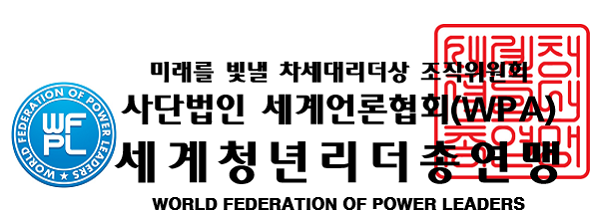 학 력 및 경 력학 력 및 경 력년월일내 용포 상  경 력포 상  경 력년월일내 용공적내용 포함 앞으로의 계획 및 공공기관•기업 학폭추방 조사1. ‘미래를 빛낼 차세대리더상’은 끊임없는 혁신을 통해 지속 가능한 미래 가치를 창출하는데 이바지한 2030 청년세대들을 발굴하여 이들의 노고를 격려하고 이를 널리 알려 사회의 구조적 모순에서 일어나는 불공정한 관행 등으로 좌절하고 방황하는 2030청년세대들에게 용기와 희망을 선사하는데 있다. 이와 관련하여 우리 사회에 기여한 내용(또는 공적 내용/업적)은 무엇인가?2. 현재 하고 있는 일 또는 (전문)분야는?3. 현재 하고 있는 분야와 관련하여 (우리 사회) 문제점 및 이를 개선해 나갈 방법(또는 대안)은 있는가?4. 앞으로의 계획은?5. ‘WFPL 공공기관·기업 학폭추방 ESG 평가’ 대상자인 ‘공공기관 및 중견기업을 포함한 대기업’ 조사 -조사대상(공공기관/중견기업 포함 대기업 등)-조사내용-기타위와 같이 공적 내용 포함 앞으로의 계획 등을 작성 제출함.20 년 월 일후보자  (성명/소속/직위): 연락처:번호성명소속/직책연락처주 소12345678910세계청년리더총연맹 부설 기관 홈페이지 수상내용 등록학교폭력추방 1000만인 서명운동 동참 등에 대한 동의서귀하의 정보는 ｢개인정보보호법｣에 따라 세계청년리더총연맹 홈페이지(www.wfple.org)에 귀하의 공적을 기리고 국민들께 홍보하기 위한 목적으로 활용됩니다. 또한 세계총연맹이 추진하는 학교폭력 예방 및 추방을 위한 1000만인 서명운동의 동참에 대한 동의와 세계총연맹 부설 기관 회원 가입 이외 다른 목적으로는 활용되지 않음을 알립니다. 귀하께서 제공해 주신 등록정보는 ｢개인정보보호법｣, ｢행정안전부 표준 개인정보보호 지침｣ 등 관계 법규에 따라 보호되며, 원하시는 경우 언제든지 폐기 및 오류정보에 대해 수정 요구하실 수 있습니다.세계청년리더총연맹 부설 기관 회원가입, 홈페이지 수상내용 등록학교폭력추방 1000만인 서명운동 동참 등에 대한 동의서세계청년리더총연맹 부설 기관 회원가입, 홈페이지 수상내용 등록학교폭력추방 1000만인 서명운동 동참 등에 대한 동의서홈페이지정보이용 동의여부개인정보보호법 제15조 제1항(개인정보의 수집․이용)에 의거하여 본인의 개인정보를 제공할 것을 동의합니다. 정보이용기간(2년)경과후 계속이용 동의여부개인정보보호법 제15조 제1항(개인정보의 수집․이용)에 의거하여 본인의 개인정보를 제공할 것을 동의합니다. 상기 내용에 모두 동의합니다. (     )상기 내용에 모두 동의합니다. (     )상기 내용에 모두 동의하지 않습니다. (     )20   년     월     일20   년     월     일20   년     월     일후보등록 신청인 연락처(MOBILE)